HAWTHORNEThe State of Missouri Newsletter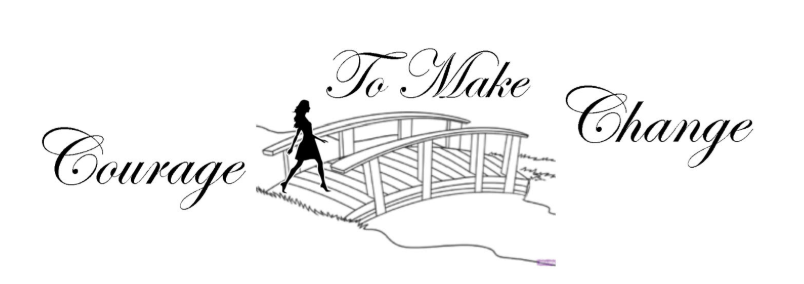 AUGUST 2020 ISSUEHawthorne InformationHello one and all!  I’m sure most of you know me but for those that don’t – my name is Paula Miller and I am your new Hawthorne Editor.  I have been in ESA for 23+ years and have been the Hawthorne Editor before – so with your help – I’m sure even during these trying times of Covid-19 we can still communicate and have some fun!  I would love for members and chapters to send me info of how you are keeping busy while staying safe – recipes, projects and book titles you would recommend.  This first issue will contain a few reports but also a few different items I hope you will enjoy.  Below are the deadlines for our future issues.	        Fall Issue 2020	Articles/information to me by Saturday, September 5, 2020	The Hawthorne will be online and in the mail no later than Friday, September 18, 2020       Winter Issue 2020	Articles/information to me by Saturday, November 14, 2020	The Hawthorne will be online and in the mail no later than Friday, December 4, 2020       Spring Issue 2021	Articles/information to me by Saturday, February 13, 2021	The Hawthorne will be online and in the mail no later than Friday, March 5, 2021       Summer Issue 2021	Articles/ information to me by Saturday, May 15, 2021	The Hawthorne will be online and in the mail no later than Friday, June 11, 2021If you have any problems with dates – please email or call me ASAP.   If you have members that must have a mailed copy – please provide me with their full names and addresses – I will do my best to provide this service in the future.I will acknowledge all articles/information sent to me as the items are received to avoid any miscommunications or worry.  Thank you for your help and let’s start communicating!				Paula Miller				4995 E. Eagle Ridge Rd.				Columbia, MO.  65201					E-mail:  maggiemoo1949@outlook.con					Telephone (home) - (573)875-1093						       (Cell) – (573) 819-0359“The Year That Was”For some reason the phrase “that was the year that was” popped into my mind recently.  I     guess because this year has been such a crazy year for all of us – so many events cancelled – so much uncertainty, depression and sadness. So as I was contemplating how this year would end it brought to mind Y2K.  For those of you who were in the insurance industry or banking I am sure we could all share some bizarre stories.  (Maybe we need to grab a few bottles of wine and make that happen – anyone up for that)?So as I reflected back on Y2K – I remember it was to be the year of Millennium Madness – computers were going to crash, society was going to melt down (not really sure how that was going to happen) and it would lead to insanity for all.  And then guess what midnight came and went and nothing happened.  Much to the chagrin of a few friends of mine who were IT people at a bank.  These were guys who partied big time on New Year’s Eve and guess where they spend that night – yep you are correct – at the bank and totally sober. I remember being in a department meeting a few months before all of this was to take place and everyone was depressed and worried about the uncertainty and I said to about 14 staff members let’s go around the room and everyone come up with something positive that has happened or has come about since all of the Y2K madness took over our lives.  This is how I was going to start our planning meeting that did not happen. Sooo I am thinking positive that Winter Board will actually happen and I challenge each of you to come with one positive comment/story, etc. – serious, funny or whatever.  I am sharing mine now – my oldest Grandson and his wife are expecting their first baby (a girl) in November – my first Great Grandbaby.  By the time Winter Board comes around I will have lots of photos to share with all. Stay safe, keep positive and this will be another “year that was”.  Jan Ross,  MSC President  2020-2021  					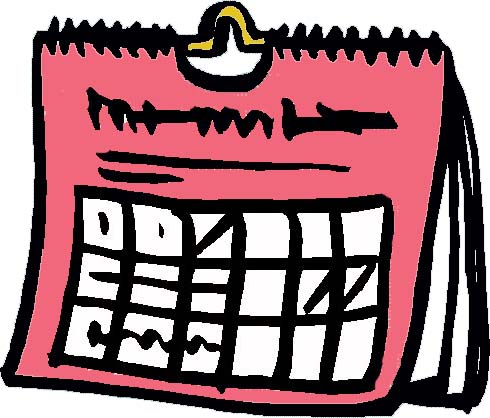 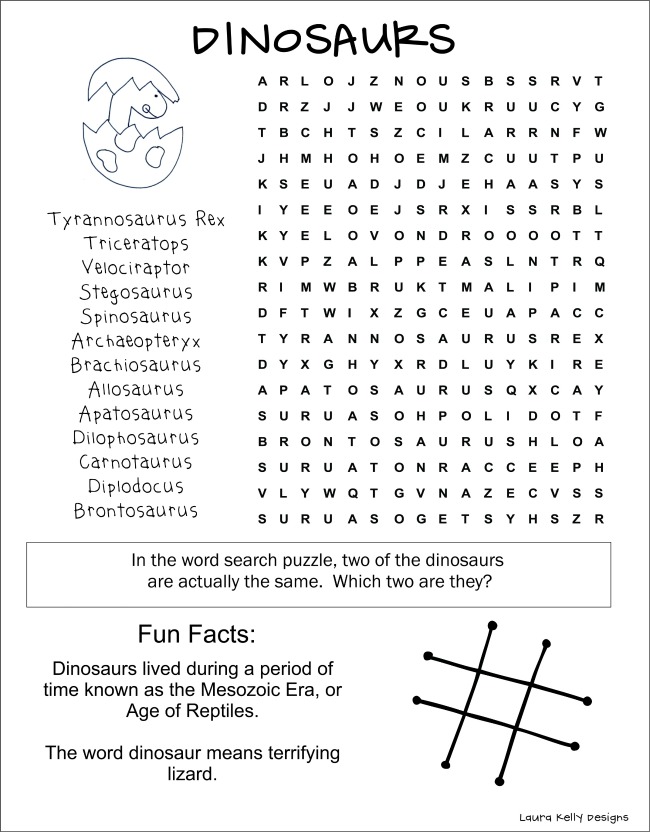 Answer:  Apatosaurus and Brontosaurus2019-2020 MSC AWARDSDiana Award – Gloria VanDover, ChairNo entriesDisaster Fund – Sharon George, Chair1st Place –Lambda Chi - $2001st Place – Rho Chi - $200Easterseals – Pamela Baker, Chair					$$ Donated – Per Member 1st Place – Iota Omega - $157.142nd Place – Beta Tau - $80.203rd Place – Sigma Delta - $40.00Service Hours Donated – Per Member1st Place – Sigma Delta – 11.5 Hours2nd Place – Alpha Omega – 5.05 Hours3rd Place – Beta Tau – 2 HoursMiles Donated – Per Member1st Place – Sigma Delta – 13.2 Miles2nd Place – Beta Tau – 11.4 Miles3rd Place – Alpha Omega – 10.7 MilesChapter Donating Most Ink CartridgesIota Omega – 285 CartridgesEducational – Terri Breedlove, Chair1st Place – Rho Chi – Rebecca Hatton, Educational Chair2nd Place – Delta Iota – Jane Waterman, Educational Chair3rd Place – Gamma Delta – Jan Ross, Educational DirectorFoundation – Sally Yates, ChairEndowment & Grant – Individual Member Donation1st Place – Sally Yates - $9002nd Place – Dot Hill - $3003rd Place – Marty Neuman - $250MSC 2019-2020 AwardsPage TwoChapter Endowment Donations1st Place – Rho Chi - $4002nd Place – Iota Omega - $2773rd Place – Alpha Iota - $151 Turn Around Fund – Individual Member Donations1st Place – Marty Neuman - $14752nd Place – Mae Hudson - $500Turn Around Fund – Chapter Donations1st Place – Rho Chi - $17,8882nd Place – Alpha Omega - $12,5553rd Place – Sigma Delta - $3,800Hope for Heroes – Heidi Holmes, ChairHours Donated1st Place – Gamma Eta – 447 Hours2nd Place – Beta Eta – 278.5 Hours3rd Place – Delta Phi – 100.5 HoursMiles Donated1st Place – Beta Eta – 890 Miles2nd Place – Gamma Eta – 603 Miles3rd Place – Rho Chi – 546 MilesMonies Donated1st Place – Beta Eta – $27,764.11 2nd Place – Gamma Eta - $10,620.753rd Place – Alpha Iota - $2,983.24Membership – Brenda Fields, ChairAlpha Omega – Susan Jobe, Membership Director – One Transfer MemberBeta Tau – Barb Henke, Membership Director – One New MemberIota Omega – Dorothy Smith, Membership Director – One New MemberSigma Delta – Diana Hughes, Membership Director – One PledgeMSC 2019-2020 AwardsPage ThreePhilanthropic – Jean Joyce, ChairMost Service Hours – Per Member – State Project1st Place – Delta Iota - 8.7 Hours2nd Place – Delta Tau – 4.7 Hours 3rd Place – Beta Tau – 4.0 HoursMost $$ - Per Member – State Project1st Place – Delta Tau - $614.172nd Place – Alpha Omega - $141.003rd Place – Delta Iota - $128.57Most $$ – Per Member – Local Project1st Place – Beta Omega - $935.002nd Place – Gamma Delta - $799.893rd Place – Gamma Eta - $773.33Most Service Hours – Per Member – Local Project1st Place – Beta Eta – 84.4 Hours 2nd Place – Gamma Delta – 52.7 Hours3rd Place – Gamma Eta – 40.3 HoursIndividual Contributing Most Philanthropic HoursPatti Palmer – Beta Tau – 563 HoursPresident’s Awards – Ruth Williams, MSC President1st Place – Rho Chi2nd Place – Beta Tau3rd Place – Delta PhiPublicity – Diane Goold, Chair1st Place – Beta Tau2nd Place – Gamma EtaSocial – Judy Duncan/Judy Rickett, Co-Chairs1st Place –Gamma Delta – Jane Laughlin, Chair2nd Place –Beta Tau – Joan Yates & Kathy Farmer, Chairs3rd Place –Gamma Eta – Luann Corbin, ChairMSC 2019-2020 AwardsPage FourSt. Jude – Angie Butenschoen, ChairChapter with Most “Chapter Sponsored Event” Hours – Per member1st Place – Alpha Omega – 30.85 Hours2nd Place – Iota Omega – 7.5 Hours3rd Place – Rho Chi – 6.07 HoursChapter Sponsored Event” Most Money – Per Member1st Place – Iota Omega - $4,375.802nd Place – Alpha Omega - $8513rd Place – Rho Chi – $543.94 Chapter with Most “St. Jude Sponsored Event Hours” – Per Member1st Place – Beta Tau – 60.2 Hours2nd Place – Beta Kappa – 50 Hours3rd Place – Rho Chi – 27.7 HoursChapter with Most “St. Jude Sponsored Event” $$ – Per Member1st Place – Beta Kappa - $19,997.442nd Place – Rho Chi - $9,269.503rd Place – Alpha Omega - $5,013.33Individuals with Most Hours Served – “Chapter & St. Jude Sponsored Events” - Combined 1st Place – Jean Joyce – 302.5 Hours2nd Place – Rosalee Echele – 290 Hours3rd Place – Les Echele – 226 HoursSERVICE AWARDS 	Alice Snodgrass – Lambda Chi – 20 Years	Kim Mandrell – Sigma Delta – 25 Years	Terri Breedlove – Beta Tau – 40 Years	Margie Edmonds – Lambda Chi – 40 Years	Judy Rickett – Lambda Chi – 40 YearsPaula Miller, 2019-2020 Awards Chair				                                   Sand–and-Sea Flower PotsThere are so many quick and simple ways to add a touch of summer to your home! Here’s a fun way to bring a bit of the beach to your patio – with sand and shell flowerpots and planters.  I decided to take a boring pot and make it a bit more summery with this fun coastal spin.  These would be super cute table decorations for a beach themed wedding or an outdoor party.  These are easy to make, and cost next to nothing to put together.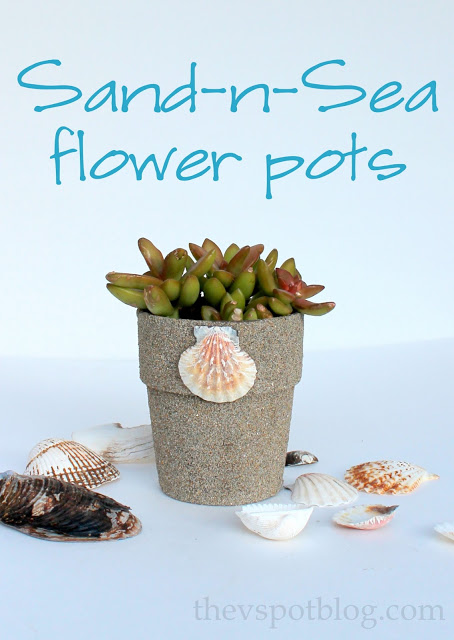 This was so reeeeeee-diculously easy to do.  (And it’s a great way to do something kind of fun with plain old terra cotta or resin flower pots.)  I live near the beach, so I can get sand for small projects whenever I need it.  If you don’t live near the beach, any hardware/home/garden store will carry it.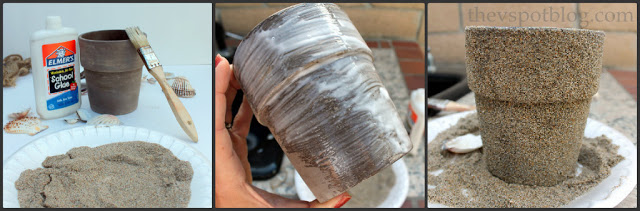 Cover your pot with glue then roll it in sand.When it’s dry you can use hot glue (for an inside pot) or a stronger adhesive like E600 (for an outdoor pot) to embellish your pot with shells.You can spray it with a clear sealant if you like.I chose to do just one shell, but the next “sandy” pot I make, I think I will put shells all along the top of the pot.          Courtesy of Vivienne of the “V” SpotDISASTER FUND REPORT2019-2020      As we have learned during the last several months, life can dramatically change without warning very quickly.  As members of ESA, we are all eager to help others in need in any way we can. Also as ESA members, we are able to help our own ESA family when disaster strikes.  The ESA Disaster Fund was established to help Active Members, Members-at-Large and Life Active Members “whose home and/or personal belongings are destroyed or damaged extensively by one of nature’s causes – fire, flood, etc.”  Financial support may also be requested for assistance with debt due to a debilitating illness or accident.        Our Missouri chapters were generous with their donations during the annual period of June 1, 2019 through May 31, 2020.  Ten of our seventeen chapters donated a total of $995.00.  All state donations are sent to the IC Disaster Fund Chair.  Outgoing IC President, Kim Kummer, was IC Disaster Fund Chair for 2019-2020 and provided the following information for claims paid during the year.  As of June 5, 2020 there were fifteen claims submitted.  A total of $65,000 was paid on those claims but only $45,346.72 was donated. Because of funds held in reserve, all the claims were paid.         It is a great source of pride and satisfaction when we celebrate the level to which we have been able to provide help and assistance to individuals, families, groups, organizations, etc.  We should be also be very proud of our ESA Disaster Fund that enables us to help our ESA family in times of need.        Thank you to all the Missouri chapters who donated to the Disaster Fund.    Sharon George, Alpha Omega Missouri State Disaster Fund Chair – 2019-2020 ESA FOUNDATION REPORT	I want to thank everyone in the state who have supported me for the last eight years as Missouri State Foundation Counselor.  I have enjoyed the job.  I am committed to the Foundation’s Endowment and grant programs.  Sharon George, Alpha Omega, is your new Foundation Counselor and I know you will continue your support.	Missouri has four (4) new Life Active Memberships this year: Donna Cook, Art to Go, Charlotte Carloni and the Alpha Omega Chapter.Sally Yates,ESA Foundation CounselorApplesauce Barbecue ChickenRecipe courtesy of Taste of Home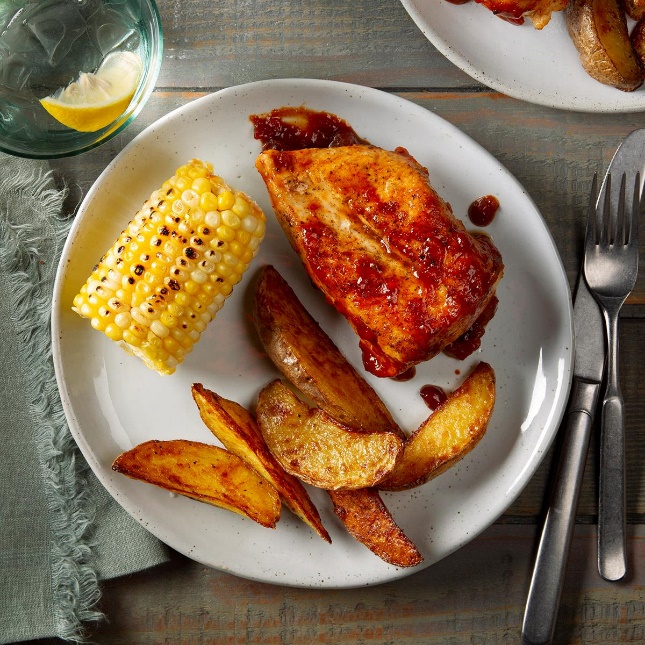 You only need a few ingredients to create this sweet and peppery chicken. The subtle flavor of apple makes this tender barbecue dish stand out from the rest. —Darla Andrews, Farmers Branch, TexasTOTAL TIME: Prep/Total Time: 20 min. YIELD: 4 servings.Ingredients4 boneless skinless chicken breast halves (6 ounces each)1/2 teaspoon pepper1 tablespoon olive oil2/3 cup chunky applesauce2/3 cup barbecue sauce – spicy – if you are daring!2 tablespoons brown sugar1 teaspoon chili powder (optional)Directions1. Sprinkle chicken with pepper. In a large skillet, brown chicken in oil on both sides. In a small bowl, combine the remaining ingredients; pour over chicken. Cover and cook until a thermometer reads 165°, 7-10 minutes.
Freeze option: Cool chicken; transfer to a freezer container and freeze for up to 3 months. Thaw in the refrigerator overnight. Cover and microwave on high until heated through, 8-10 minutes, stirring once.                                When Times Are ‘Ruff’News from St. Jude Children’s Research Hospital - Child life specialists     and specially trained dogs find new ways to reach patients during the COVID-19 crisis.  						By Tiffany Derrick	       How do you provide care when you can’t physically see patients?	That’s the question facing therapy dogs Puggle and Huckleberry and their handlers, Brittany Reed and Shandra Taylor, child life specialists at St. Jude Children’s Research Hospital. The quartet, plus two other handlers, make up the Paws at Play program. The initiative, which launched last year, uses trained service dogs to help patients cope with their illness, symptoms, pain and anxiety.	From the earliest appearance of COVID-19 cases in the U.S., St. Jude began implementing new policies and procedures to protect patients, their families and staff. Many employees were asked to work from home to reduce the chances of bringing the virus onto the hospital campus.	St. Jude staff explored how to provide telehealth options for patient families. Reed, Taylor and their canine companions shifted from interacting with patients in person to connecting with them virtually.	“I think this has been an important time for us to evaluate how we provide care,” Reed says. “Being at home has given us the flexibility to meet with patients whenever they need us. Having a virtual option so patients can still interact with Puggle has been amazing. I love being able to see patients’ faces and read their reactions during our sessions.”	Although Puggle and Huckleberry are still seeing patients virtually, they recently began a rotating schedule that allows them to visit campus more frequently.	“It has been helpful to have this time to re-orient the dogs back to being in the hospital setting,” Taylor says. “We’re hoping to use the dogs for staff support as they settle back into their roles.”	The COVID commute - “I’ve tried to keep Huckleberry’s routine as close to normal as possible,” Taylor says. “We wake up at the same time every morning and even get in the car and drive around, so he feels like he’s going to work. Although he misses being on campus and seeing all our patients, he has enjoyed the extra outside time.”	Reed and Taylor agree that supporting the staff at St. Jude has also been a priority.	“Huckleberry is really perceptive. Before we began working from home, I could tell he noticed the heightened stress levels,” Taylor says. “He approached staff members more eagerly and was more snuggly with them than normal. It was a small thing that he could do to help, but I saw how much it brightened each person’s day.”Pawsitively pup-ular	“Everyone at St. Jude is doing the best they can to ensure our patients and staff remain safe,” Reed says. “I love that Puggle can provide joy to someone who may be feeling overwhelmed. It’s been so special watching how people light up when he walks in and seeing all of this through his lens.”	Reed and Taylor credit their furry coworkers for helping them stay positive during the crisis.	“Puggle is such a grounding presence no matter what the world looks like,” Reed says. “I was worried about how he would handle the changes, but he has been great. I’ve loved having these special moments with him and watching him grow and learn new skills.”	A litter networking- For National Siblings Day, Puggle and some of his siblings—now at other hospitals across the country—participated in a videoconference with one another.  “It was incredible to connect with them,” Reed says. “Puggle was a ham the whole time.”	“It’s important to focus on positive things, and Huckleberry has definitely helped,” Taylor says. “Before, feeling successful was working together to have a great in-person patient experience. But now, it’s been getting feedback when I send a cute picture of him to coworkers or when something funny gets posted on the St. Jude Paws Instagram account. Having to think outside the box, but still having those moments of connection with patients and staff, has been really important.”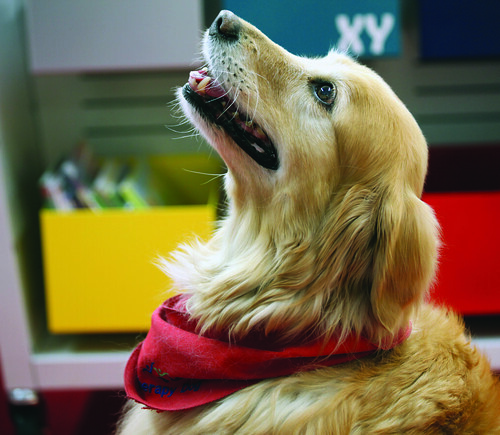 You are never too old to color!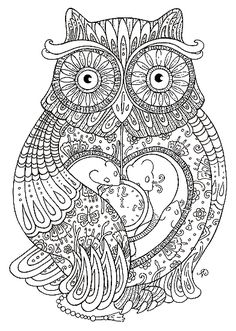 You may win a prize for your coloring skills! Cheeseburger Quesadillas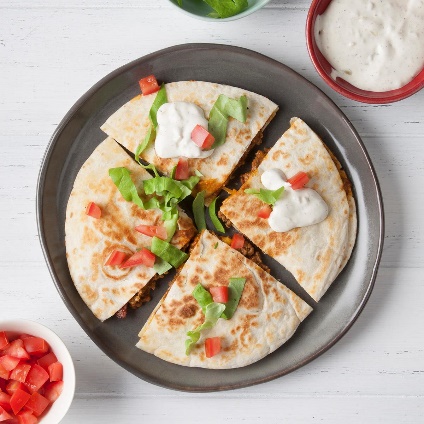 					     Recipe courtesy of the Taste of HomeI created these fun cheeseburger quesadilla mashups in honor of my family's two favorite foods. They are so yummy and easy to make! —Jennifer Stowell, Deep River, IowaTOTAL TIME: Prep/Total Time: 25 min. YIELD: 4 servingsIngredients1 pound ground beef1 cup ketchup1/3 cup prepared mustard4 bacon strips, cooked and crumbled2 tablespoons Worcestershire sauce2/3 cup mayonnaise2 tablespoons 2% milk2 tablespoons dill pickle relish1/4 teaspoon pepper8 flour tortillas (8 inches)1 cup shredded cheddar cheeseOptional toppings: Shredded lettuce and chopped tomatoesDirections1. In a large skillet, cook beef over medium heat until no longer pink, 6-8 minutes, breaking into crumbles; drain. Stir in ketchup, mustard, bacon and Worcestershire sauce; bring to a boil. Reduce heat; simmer, uncovered, until slightly thickened, 5-7 minutes, stirring occasionally.2. Meanwhile, in a small bowl, combine mayonnaise, milk, relish and pepper; set aside.3. Preheat griddle over medium heat. Sprinkle 4 tortillas with cheese; top with beef mixture and remaining tortillas. Place on griddle; cook until golden brown and cheese is melted, 1-2 minutes on each side. Serve with sauce and, if desired, lettuce and tomatoes.MSC Officers and CommitteesPresidentJan Ross3936 SW Scherer Rd.Lee’s Summit, MO.  64082H - (816) 249-1009 C - (816) 699-6032 misterjdross@gmail.comPresident ElectBrenda Fields 717 Galveston Court Moscow Mills, MO 63362 C - (636) 485-8694 b.fields.esa@gmail.comVice PresidentSidney Kendall 12662 Broadridge Lane Florissant, MO 63033 H - (314) 355-3923 W - (314) 996-1514 C - (314) 276-7251 elsid1945@live.comCorresponding SecretaryClaudia Hatton 205 W Woodland Drive Lake Mills, WI 53551 W - (636) 928-1743 F - (920) 945-0575 C - (314) 518-4148 A4GetMeNt@aol.com Recording SecretaryDiane Goold 4202 N 30th Terrace St. Joseph, MO 64506 C - (913) 954-2856 cd.goold@yahoo.comTreasurerSuzanna Ogden 309 SE Alger Drive Blue Springs, MO 64014 H - (816) 229-3933 C - (816) 547-4138 sogden21@yahoo.comParliamentarianKathie Hake 11200 E 78th Street Raytown, MO 64138 C - (816) 304-6695 klhake@gmail.comWorkshop CoordinatorHeidi Holmes 9925 N Ash Ave Kansas City, MO 64157 C - (816) 405-8416 heidirholmes@gmail.comState CounselorRuth Williams 421 South Duchesne Drive St. Charles, MO 63301 C - (636) 751-0269 ruthannwms7@gmail.comAssociation of the Arts Co-ChairsJulie Whitaker 2311 Kyle Drive Columbia, MO 65203 H - (573) 446-5483 C - (573) 289-2331 esajuliew@gmail.comEva Harris12412 West 53rd Terrace Shawnee, KS 66216 H - (913) 962-2341 C - (913) 548-5156 emharris@kc.rr.comAudit ChairmanKathie Hake 11200 E 78th Street Raytown, MO 64138 C - (816) 304-6695 klhake@gmail.comAudit CommitteemenRoxy Uhlig 433 Northbridge Drive Labadie, MO 63055 C - (913) 439-7562roxuhlig@gmail.comAudit Committeemen (cont.)Joan Yates 4410 W. Brookview Terrace Columbia, MO 65203 H - (573) 445-3767 C - (573) 289-8293 yatesjm@missouri.eduAwards ChairmanJudy Rickett 420 Mud Spring Road Anderson, MO 64831 H - (417) 845-6532 C - (417) 903-0994 rickettj@yahoo.comChaplainKathy Loyd 563 NW Hwy N Blairstown, MO 64726 H - (660) 202-1374 C - (660) 441-3310 kathybloyd@gmail.comChapter President’s AdvisorTerri Breedlove 5104 Blue Spruce Court Columbia, MO 65203 H - (573) 874-2023 C - (573) 268-3169 esaterri@gmail.comConvention Co-ChairmenJane Laughlin992 S. Remington Drive Odessa, MO 64076 C - (816) 263-1584 jdroo2@yahoo.comSuzanna Ogden 309 SE Alger Drive Blue Springs, MO 64014 H - (816) 229-3933 C - (816) 547-4138 sogden21@yahoo.comDiana/Youth Award ChairmanSandy Hosack 85 Foxgate Court St. Peters, MO 63376 H - (636) 240-6030 W - (618) 219-3370 F - (636) 240-6030 C - (314) 239-7920 sjhosack@yahoo.comDisaster Fund ChairmanRuth Williams 421 South Duchesne Drive St. Charles, MO 63301 C - (636) 751-0269 ruthannwms7@gmail.comEasterseals ChairmanPamela Baker 11739 N. Bellefontaine Ave Lot 108 Kansas City, MO 64156C - (816) 226-1186 esasmilie21@yahoo.comEducational ChairmanJane Laughlin 992 S. Remington Drive Odessa, MO 64076C - (816) 263-1584 jdroo2@yahoo.comFoundation CounselorSharon George 3455 Brookwood Circle St. Charles, MO 63301 C - (314) 719-9456 skgeorge33@gmail.comHawthorne EditorPaula Miller4995 East Eagle Ridge Road Columbia, MO 65201 C - (573) 819-0359 maggiemoo1949@outlook.comHistorianBecky Bohlmeyer 3804 Godfrey Dr. Columbia, MO 65203 C - (573) 999-2848 BohlmeyerR@umsystem.eduHope for Heroes ChairmanKarla Koskela 3401 Shoemaker Dr.Columbia, MO 65202 H - (573) 443-5740 C - (573) 823-9793 MKKoz@aol.comMARC RepsRebecca Hatton 1306 Musket Hollow St. Charles, MO 63303 F - (636) 477-6049 C - (314) 518-5932 LdyRebca@aol.comMarty Neuman 2953 Oakmoor Drive St. Charles, MO 63301 H - (636) 946-8044 C - (636) 219-0404 martyneuman@juno.comPhilanthropic ChairmanSharon Gardner 14 Forest Peak Court St. Charles, MO 63303 H - (636) 916-4494 C - (636) 485-0519 Sharon.Gardner@SSMHealth.comPublicity ChairmanSandy Moritz 1907 S. Alamos Place Columbia, MO 65201 H - (573) 442-3777 C - (573) 289-2477 ss.moritz573@gmail.comSocial Co-ChairmenKaren Chatfield 2404 S. Arrowhead Ave. Independence, MO 64057 C - (816) 863-5655 Kmroberts20@hotmail.comJane Waterman 16311 Mansion Circle #1201Independence, MO 64055 C - (816) 263-1570 janewaterman1@gmail.comSt. Jude Sr. CoordinatorBrittany Covey 615 Gandalf Lane Wright City, MO 63390 C - (314) 504-7907 HOLTchick8122@yahoo.comSt. Jude Jr. CoordinatorCarolyn McNamara 1 Churchill Downs Drive St. Peters, MO 63376 C - (636) 875-8091 chelzer18@msn.comTorchbearer PresidentClaudia Hatton 205 W Woodland Drive Lake Mills, WI 53551 W - (636) 928-1743 F - (920) 945-0575 C - (314) 518-4148 A4GetMeNt@aol.comWays & Means Co-ChairmenSusan Jobe 8554 N. Lewis Kansas City, MO 64157 H - (816) 429-5888 W - (913) 312-4536 C - (913) 710-5858 deven73101@msn.comJoan Laskey 7933 NE 98th Street Kansas City, MO 64157 C - (612) 212-0688 jlaskey54@gmail.comBev Still 17706 Greyhawke Drive Smithville, MO 64089 C - (816) 446-4209 bstill890@gmail.comWebsite CoordinatorJulie Whitaker 2311 Kyle Drive Columbia, MO 65203 H - (573) 446-5483 C - (573) 289-2331 esajuliew@gmail.comZone I CoordinatorLaura Bush 205 South Commercial Ave Smithville, MO 64089 C - (816) 805-6620mbush41400@aol.comZone II CoordinatorAnn Heidy 2608 Pine Court Columbia, MO 65202 H - (573) 474-2448 C - (573) 864-3925 j.heidy@mchsi.comZone III CoordinatorKim Mandrell 2215 Rebecca Lynn Court Chesterfield, MO 63017H - (636) 527-7433 C - (314) 402-0654 Kimberley.Mandrell@mnk.com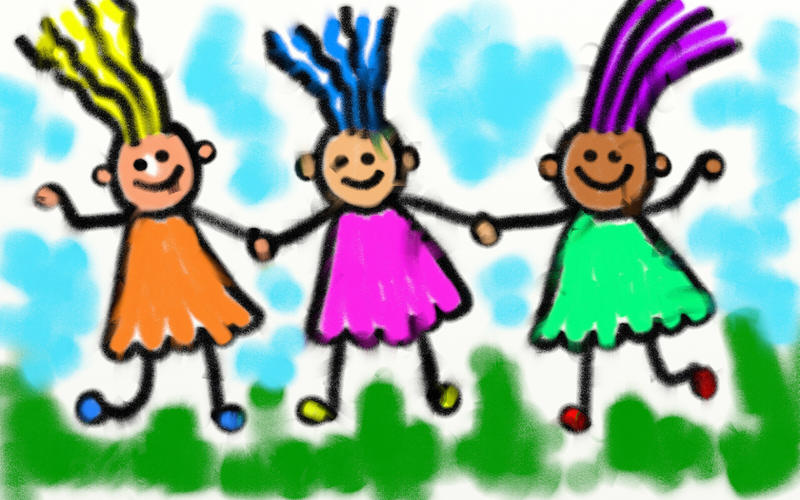 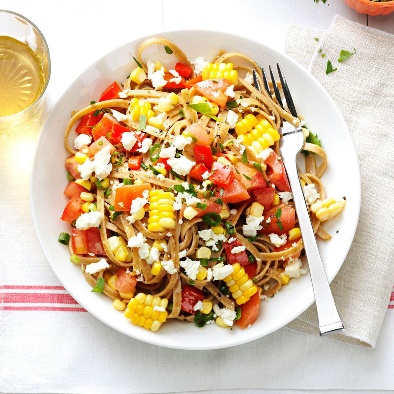 Fresh Corn and Tomato FettucciniRecipe courtesy of Taste of HomeThis recipe combines delicious whole wheat pasta with the best of fresh garden produce. It's tossed with heart-healthy olive oil, and a little feta cheese gives it bite. —Angela Spengler, Tampa, FloridaTOTAL TIME: Prep/Total Time: 30 min. YIELD: 4 servings.Ingredients8 ounces uncooked whole wheat fettuccine2 medium ears sweet corn, husked2 teaspoons plus 2 tablespoons olive oil, divided1/2 cup chopped sweet red pepper4 green onions, chopped2 medium tomatoes, chopped1/2 teaspoon salt1/2 teaspoon pepper1 cup crumbled feta cheese2 tablespoons minced fresh parsleyDirections1. In a Dutch oven, cook fettuccine according to package directions, adding corn during the last 8 minutes of cooking.2. Meanwhile, in a small skillet, heat 2 teaspoons oil over medium-high heat. Add red pepper and green onions; cook and stir until tender.3. Drain pasta and corn; transfer pasta to a large bowl. Cool corn slightly; cut corn from cob and add to pasta. Add tomatoes, salt, pepper, remaining oil and the pepper mixture; toss to combine. Sprinkle with cheese and parsley.To prevent the spread of Covid-19 - everyone should:Guidelines from the Centers for Disease Control and PreventionWash your hands often with soap and water for at least 20 seconds especially after 				you have been in a public place, or after blowing your nose, coughing, or 				sneezing.
Avoid close contact		Inside your home: Avoid close contact with people who are sick.  If possible, 			maintain 6 feet between the person who is sick and other household member	Outside your home: Put 6 feet of distance between yourself and people who 	don’t live in your household.Cover your mouth and nose with a mask when around others.Cover coughs and sneezes		Always cover your mouth and nose with a tissue when you cough or sneeze or 			use the inside of your elbow and do not spit.  Throw used tissues in the trash.			Immediately wash your hands with soap and water for at least 20 seconds. If 			soap and water are not readily available, clean your hands with a hand sanitizer 			that contains at least 60% alcohol.Clean and disinfect		Clean AND disinfect frequently touched surfaces daily. This includes tables, 			doorknobs, light switches, countertops, handles, desks, phones, keyboards, 				toilets, faucets, and sinks.  If surfaces are dirty, clean them. Use detergent or 			soap and water prior to disinfection.  Then, use a household disinfectant. Most 			common EPA-registered household disinfectants (external) will work.Monitor Your Health Daily		Be alert for symptoms. Watch for fever, cough, shortness of breath, or other 			symptoms of COVID-19.  Especially important if you are running essential 				errands, going into the office or workplace, and in settings where it may be 				difficult to keep a physical distance of 6 feet.	Take your temperature if symptoms develop.  Don’t take your temperature 	within 30 minutes of exercising or after taking medications that could lower your 	temperature, like acetaminophen.															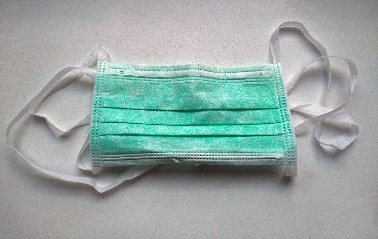 